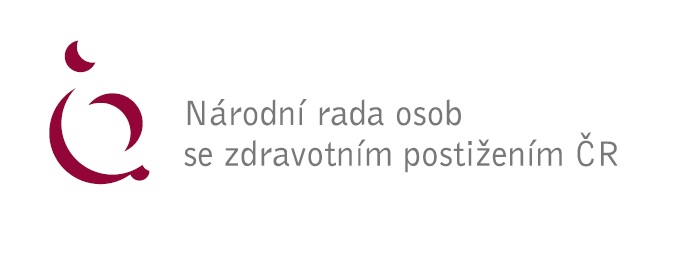 Připomínky NRZP ČR, k návrhu zákona, kterým se mění zákon č. 108/2006 Sb., o sociálních službách, ve znění pozdějších předpisů, zákon č. 372/2011 Sb., o zdravotních službách a podmínkách jejich poskytování (zákon o zdravotních službách), ve znění pozdějších předpisů, a zákon č. 48/1997 Sb., o veřejném zdravotním pojištění a o změně a doplnění některých souvisejících zákonů, ve znění pozdějších předpisů.Obecné připomínky.NRZP ČR souhlasí s tezí propojení sociální péče a zdravotní péče u lidí, kteří potřebují poskytovat oba druhy péče společně. Důvodová zpráva k zákonu je poměrně dlouhá, ale bez skutečně konkrétních údajů o dopadu navržených změn zákona. Chybí jakékoliv analýzy. Důvodová zpráva na více místech uvádí mírné zvýšení administrativy pro poskytovatele sociálních služeb, zdravotních služeb a další subjekty, ale bez jejich kvantifikace. Obdobně je tomu tak u tvrzení, že navrhovanými změnami dojde ke zlepšení dostupnosti služeb, kdy je obecně uváděno, že propojením sociálních a zdravotních služeb dojde ke zlepšení jejich dostupnosti, ale bez jakékoliv kvantifikace. Velmi závažnou otázkou je, jaký finanční dopad budou mít navržená opatření do veřejného zdravotního pojištění. Není zřejmé, zda bylo jednáno se zdravotními pojišťovnami a jaký je jejich pohled na předkládanou novelu zákona. NRZP ČR má zásadní věcnou připomínka k návrhu zákona. Návrh zákona neosahuje úpravu, která by umožnila řešit situaci českých občanů, kteří se vrátili ze Slovenska a Slovensko jim, na základě rozhodnutí Soudního dvora v Haagu, odmítá posílat příspěvek na péči. Jedná se asi o 500 občanů. V tzv. „malé novele“, kterou MPSV ČR stáhlo z legislativního procesu, legislativní úprava byla. Tito lidé nemají možnost objednat si jakoukoliv sociální službu a mnohdy jde o velmi závažné situace. Návrh novely zákona, který v září 2023 MPSV ČR stáhlo z legislativního procesu, obsahoval stanovení, která tento závažný problém řešil. Všechny uvedené výhrady k návrhu zákona pramení ze skutečnosti, že MPSV ČR do října 2023 více méně pravidelně svolávalo pracovní skupiny k přípravě velké novely zákona o sociálních službách. Náhle jsme byli informováni, že tzv. „malá novela zákona“ je MPSV ČR z legislativního procesu stažena a bez dalšího jednání byly předloženy současné tři návrhy zákonů. Z předložených návrhů zákonů je zřejmé, že MPSV ČR již nebude připravovat tzv. „velkou novelu zákona“, protože další předložený návrh zákona o sociálních službách by vnesl ještě větší chaos do zákona a velkou nejistotu pro všechny aktéry v sociálních službách. Zásadní připomínky.Před bod 1. se vkládá nový bod tohoto znění:„V § 4 se doplňuje odstavec 4, který včetně poznámky pod čarou zní: „(4) Krajská pobočka Úřadu práce může, na žádost osoby podanou společně se žádostí o příspěvek na péči, rozhodnout o přiznání této dávky mimo rámec povinností vyplývajících pro ni z přímo použitelných předpisů Evropské unie (poznámka pod čarou), pokud jsou splněny všechny podmínky pro její poskytování vyplývající z českých právních předpis. Osoba nemá nárok na obdobné dávky z jiného členského státu a situace, ve které se osoba nachází, představuje nepřiměřenou tvrdost. Proti tomuto rozhodnutí nelze podat odvolání. Ostatní body se přečíslují.______________________________________Poznámka pod čarou	Nařízení Evropského parlamentu a Rady (ES) č. 883/2004 ze dne 29. dubna 2004 o koordinaci systémů sociálního zabezpečení, v platném znění.Nařízení Evropského parlamentu a Rady (ES) č. 987/2009 ze dne 16. září 2009, kterým se stanoví prováděcí pravidla k nařízení (ES) č. 883/2004 o koordinaci systémů sociálního zabezpečení, v platném znění.“.“Odůvodnění.Navrhovaný zákon stále neřeší situaci osob ze států Evropské unie, kde neexistují dávky dlouhodobé péče (tj. dávky obdobné příspěvku na péči) nebo ve kterých jsou takové konkrétní dávky považovány za dávky sociální pomoci, na něž se koordinační pravidla uvedená v nařízení Evropského parlamentu a Rady (ES) č. 883/2004 ze dne 29. dubna 2004 o koordinaci systémů sociálního zabezpečení, v platném znění a nařízení Evropského parlamentu a Rady (ES) č. 987/2009 ze dne 16. září 2009, kterým se stanoví prováděcí pravidla k nařízení (ES) č. 883/2004 o koordinaci systémů sociálního zabezpečení, v platném znění, nevztahují a které dlouhodobě pobývají na území České republiky.Právě na tyto osoby dlouhodobě pobývající na území České republiky dopadá aplikace koordinačních nařízení tvrdě – ač Česká republika i jejich domovský stát (stát hradící jejich zdravotní péči) postupují v souladu s unijní i národní legislativou, osoby zůstávají v oblasti dávek dlouhodobé péče bez pomoci. V tomto kontextu je třeba poukázat na specifické nepříznivé postavení občanů Slovenské republiky, a to s ohledem na společné soužití v historii a řadu přetrvávajících i nově vznikajících rodinných vazeb. Ministerstvo práce a sociálních věcí publikovalo dne 27.01.2023 v e-klepu návrh materiálu s názvem: „Návrh zákona, kterým se mění zákon č. 108/2006 Sb., o sociálních službách, ve znění pozdějších předpisů, a některé související zákony“, který mimo jiné řešil právě situaci výše popsaných osob. Jedná se v převážné části o seniory, kteří nemají nárok na český příspěvek na péči a ani na jiné obdobné dávky z jiných členských států Evropské unie zejména pak ze Slovenska.To je dáno především zvláštním vztahem mezi Českou republikou a Slovenskou republikou, který byl řešen čl. 20 Smlouvy mezi Českou republikou a Slovenskou republikou o sociálním zabezpečení, která byla ve sbírce zákonů publikována pod č. 228/1993 Sb. Tato úprava však má ten důsledek, že osoby, které dlouhodobě žijí na území České republiky, ale pobírají starobní důchod ze Slovenské republiky, nemají nárok na příspěvek na péči dle právních předpisů ČR, protože nejsou zdravotně pojištěny dle českých předpisů, a nemají nárok ani na obdobné dávky ze Slovenska, protože jim není poskytována potřebná pomoc na Slovensku.Tento návrh však nikdy nebyl postoupen do Poslanecké sněmovny a zůstal tak neprojednán. Tím však zůstala nevyřešena kritická situace těchto osob, které nemají žádné finanční prostředky od států na zaplacení potřebné péče. Pokud jim tedy nepřispějí soukromé osoby nebo potřebnou péči nehradí ze svých úspor, je jim taková péče poskytována na dluh. To je absolutně nepřípustné.Navrhuje se proto, aby 4. bod výše popsaného materiálu byl zařazen i do projednávaného návrhu včetně příslušné části důvodové zprávy a situace těchto lidí byla konečně po dlouhých letech vyřešena.V Praze dne 16. 1. 2024Zpracoval: Mgr. Václav Krásapředseda NRZP ČR